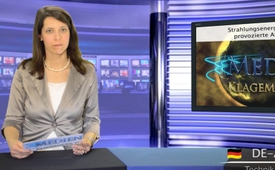 Strahlungsenergiegerät provozierte Attentat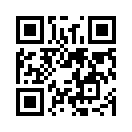 Thomas Henry Moray
(1892–1974) entdeckte für sich
schon als Achtjähriger die
Schriften von Nikola Tesla...Thomas Henry Moray
(1892–1974) entdeckte für sich
schon als Achtjähriger die
Schriften von Nikola Tesla. Besonders
faszinierte ihn die Feststellung
Teslas, dass das gesamte
Universum von einer
Energie durchdrungen ist, die
man unbegrenzt zur Krafterzeugung
nutzen kann. Nach seinem
Studium als Elektroingenieur
baute Moray ein Strahlungsenergiegerät
und stellte es der Öffentlichkeit
vor. Das Gerät mit einer
Ausgangsleistung von fünfzig
Kilowatt funktionierte unter Beobachtung
tagelang und wandelte
Raumenergie in nutzbaren
Strom um. Dies alles wurde gut
dokumentiert und von glaubwürdigen
Wissenschaftlern bestätigt.
Morays Erfindung war so grandios,
dass sein Name in die Geschichtsbücher
hätte eingehen
müssen, stattdessen wurde auf
ihn und seine Frau mehrfach geschossen,
sodass sie sich ein
kugelsicheres Auto anschaffen
mussten. Wiederholt wurde auch
in sein Haus und sein Labor eingebrochen.
Morays Frau bekam
anonyme Drohanrufe, dass ihr Mann bei der Strahlungsenergie
kooperieren solle, ansonsten stehe
sein Leben auf dem Spiel. Ein
behördlich entsandter Ingenieur
zertrümmerte in Morays Labor
das Strahlungsgerät und radierte
so Jahre der Forschung aus. Von
diesem Schlag konnte sich Moray
mit seiner Erfindung nie
mehr erholen. Wer waren Morays
geheimnisvolle Widersacher,
die bis zum heutigen Tag
verhindern, dass ein solches Gerät
der Allgemeinheit zugänglich
gemacht wird? Die Menschheit
könnte schon seit vielen
Jahrzehnten (unabhängig) von
Energiemonopolisten leben.
Fakt ist aber, wer sich aufmacht
die Menschen in diese Unabhängigkeit
zu führen, gegen den
macht sich buchstäblich die Hölle
auf.von mfQuellen:http://anti-zensur.info/index.php?page=azk8#; Vorträge:„Freie Energie- Technologien“ und„Freie Energie für alle Menschen“. Buch von Jeane Manning: „Freie Energie“,1996 www.dein-erfinderland.de/raumenergie/news/was-geschah-miteiner-genialen-erfindung-ueber-fre/Das könnte Sie auch interessieren:#FreieEnergie - www.kla.tv/FreieEnergieKla.TV – Die anderen Nachrichten ... frei – unabhängig – unzensiert ...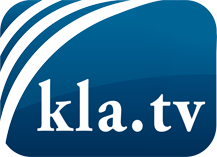 was die Medien nicht verschweigen sollten ...wenig Gehörtes vom Volk, für das Volk ...tägliche News ab 19:45 Uhr auf www.kla.tvDranbleiben lohnt sich!Kostenloses Abonnement mit wöchentlichen News per E-Mail erhalten Sie unter: www.kla.tv/aboSicherheitshinweis:Gegenstimmen werden leider immer weiter zensiert und unterdrückt. Solange wir nicht gemäß den Interessen und Ideologien der Systempresse berichten, müssen wir jederzeit damit rechnen, dass Vorwände gesucht werden, um Kla.TV zu sperren oder zu schaden.Vernetzen Sie sich darum heute noch internetunabhängig!
Klicken Sie hier: www.kla.tv/vernetzungLizenz:    Creative Commons-Lizenz mit Namensnennung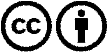 Verbreitung und Wiederaufbereitung ist mit Namensnennung erwünscht! Das Material darf jedoch nicht aus dem Kontext gerissen präsentiert werden. Mit öffentlichen Geldern (GEZ, Serafe, GIS, ...) finanzierte Institutionen ist die Verwendung ohne Rückfrage untersagt. Verstöße können strafrechtlich verfolgt werden.